(A copy of the ELPNA May/June 2021 emailed newsletter)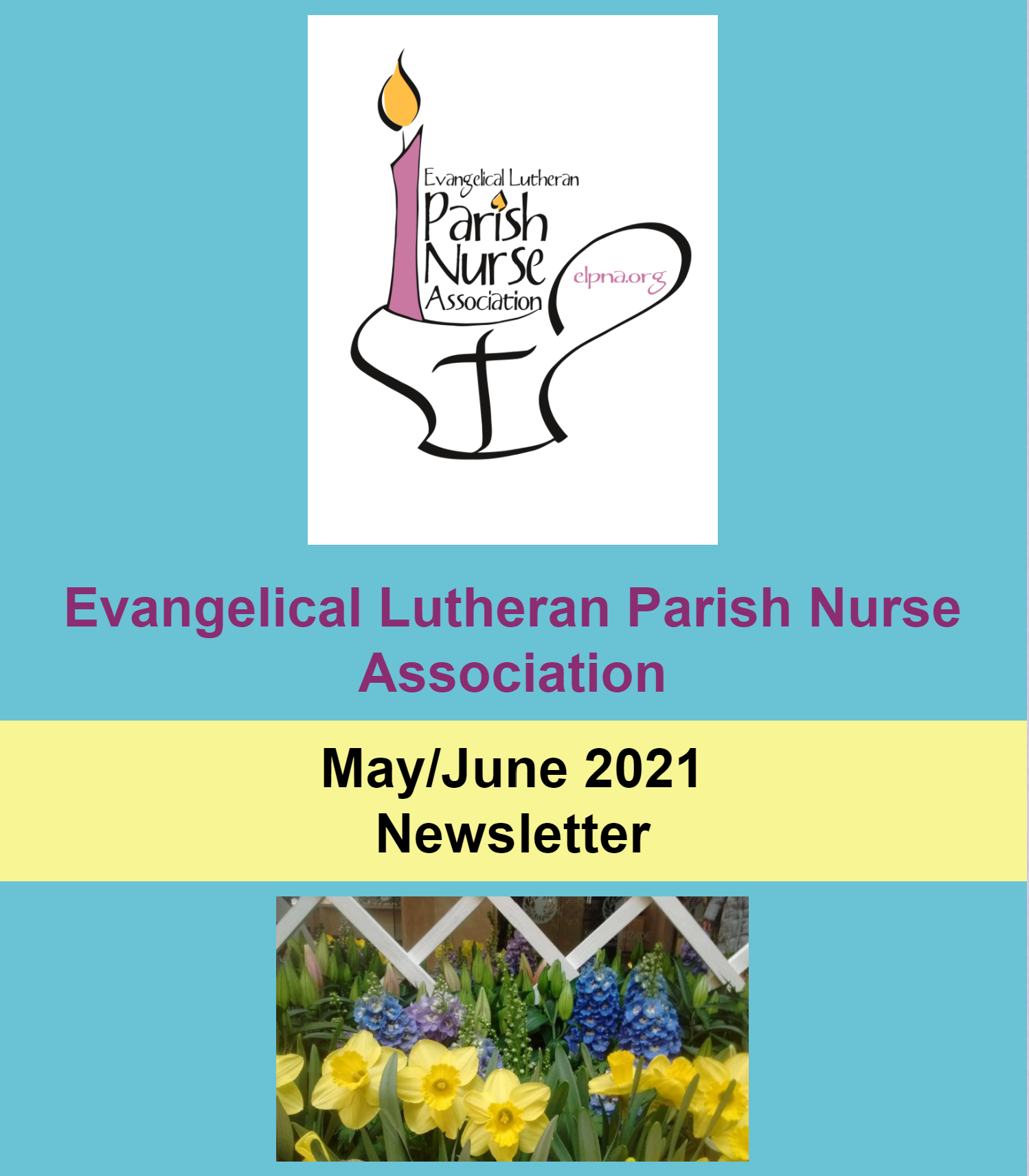 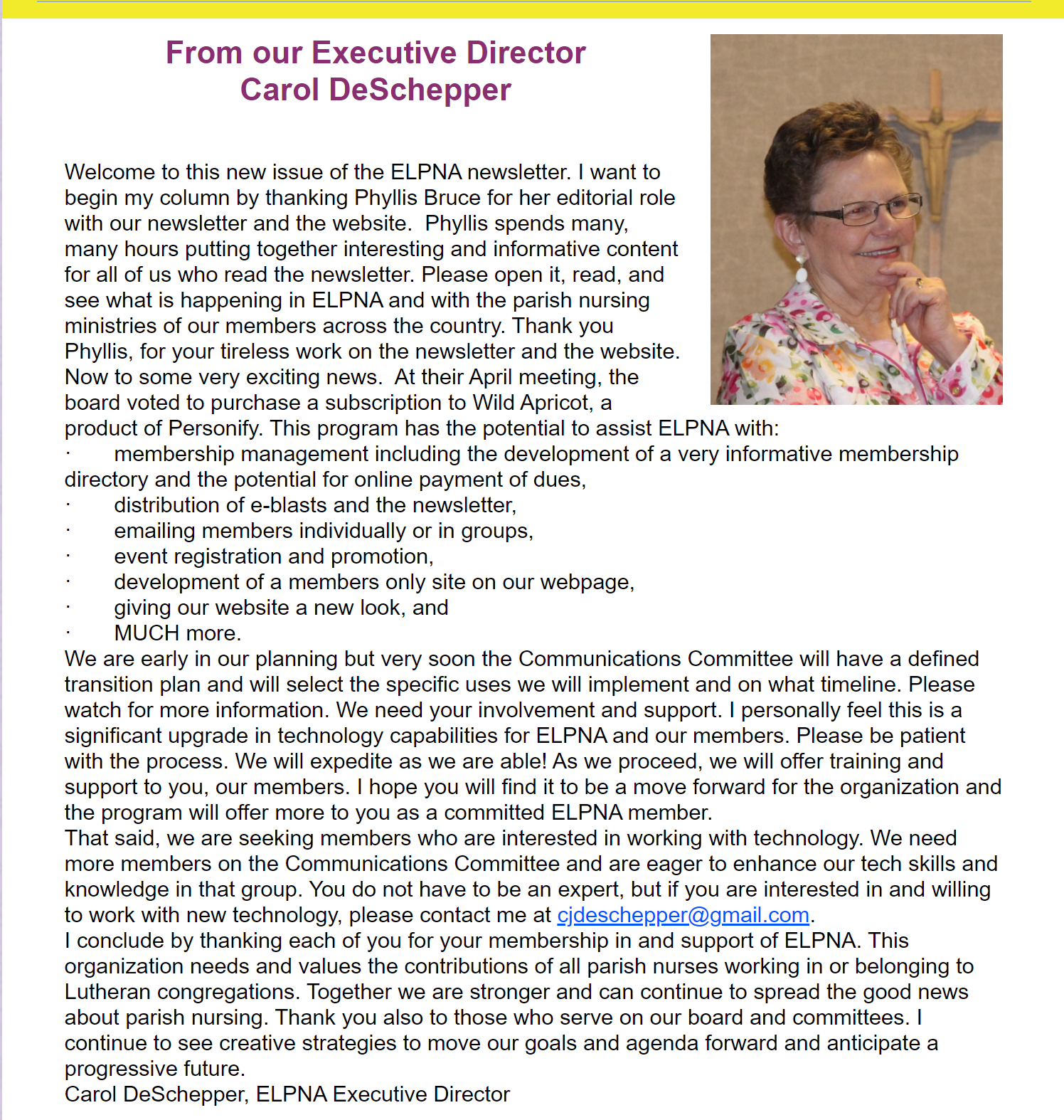 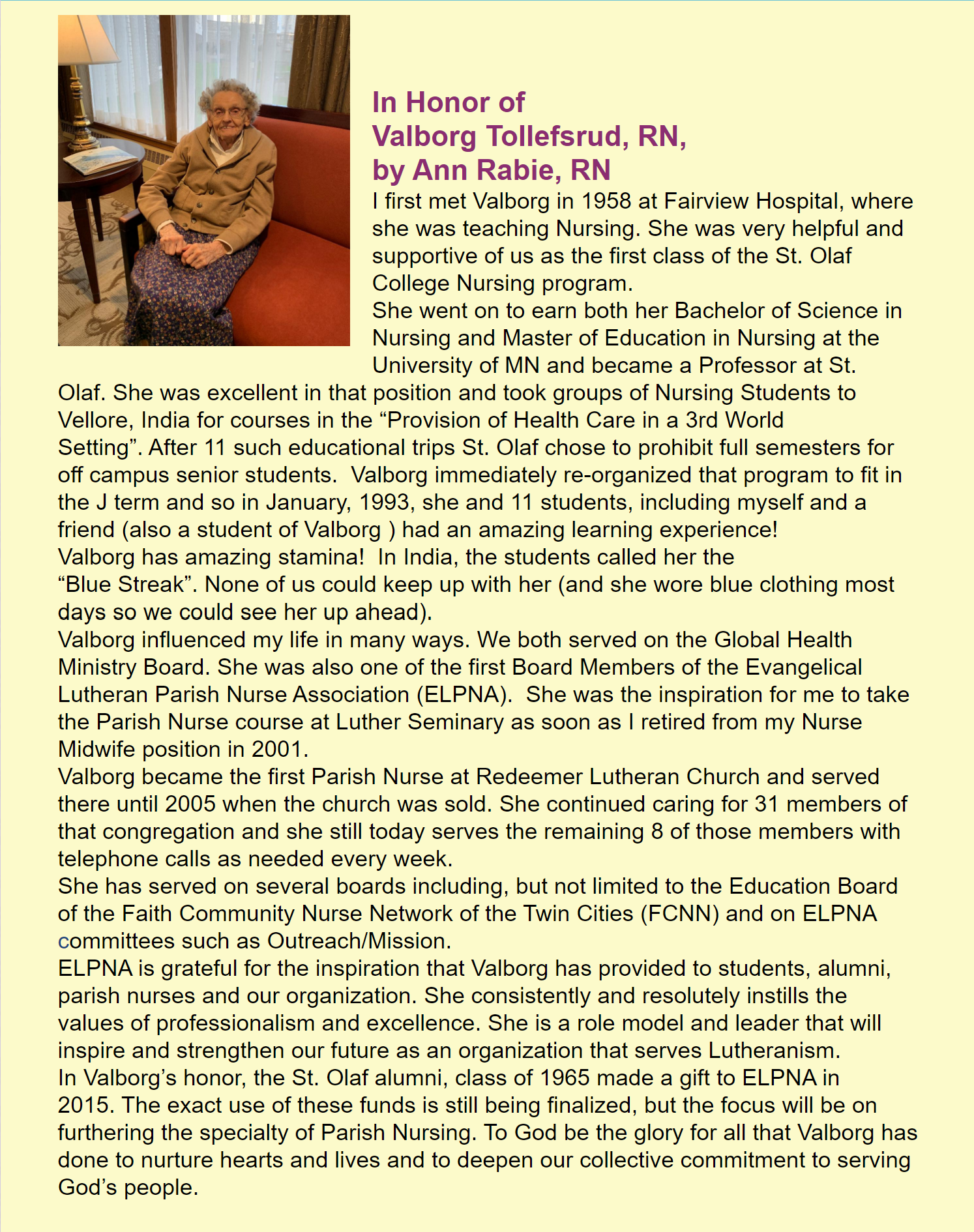 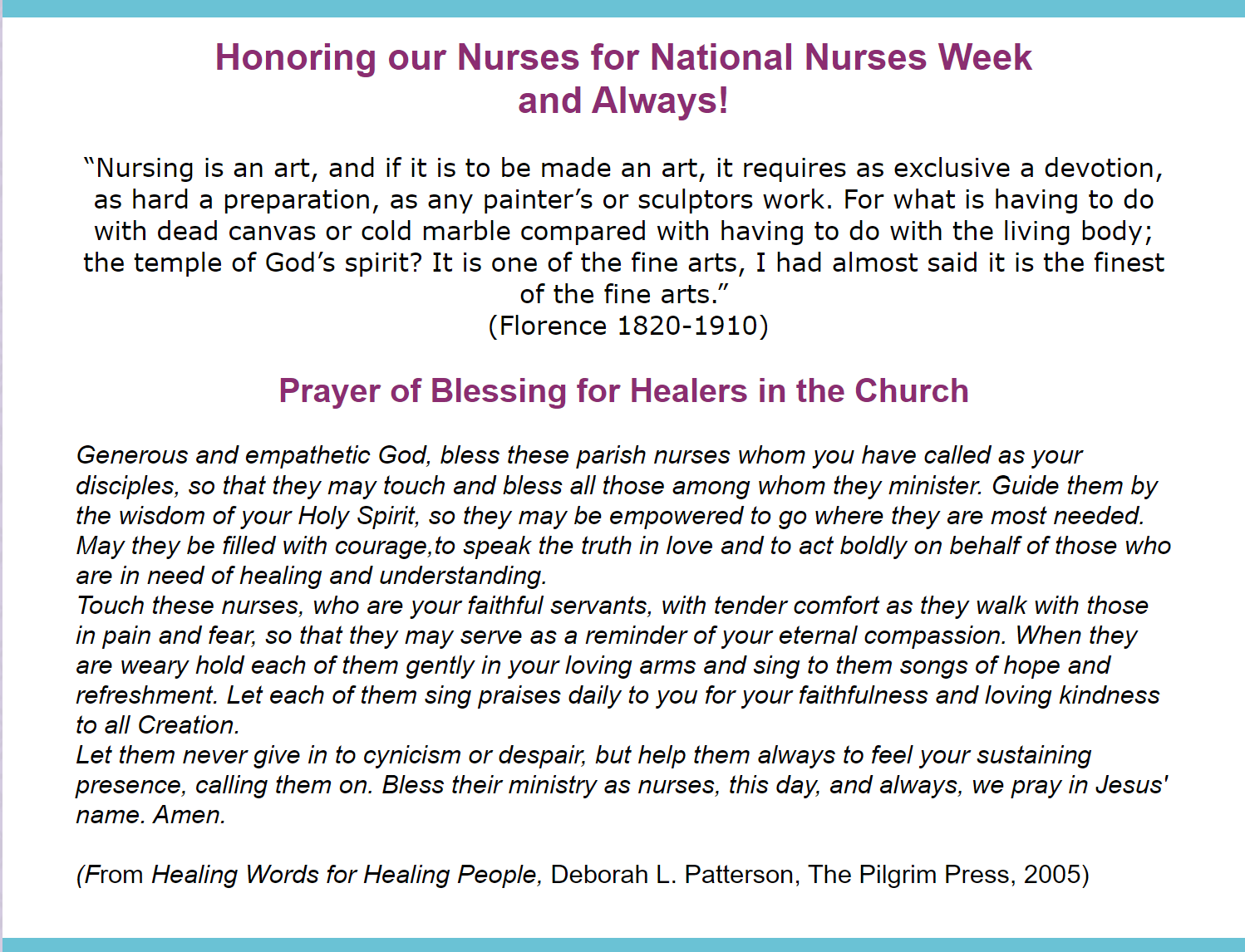 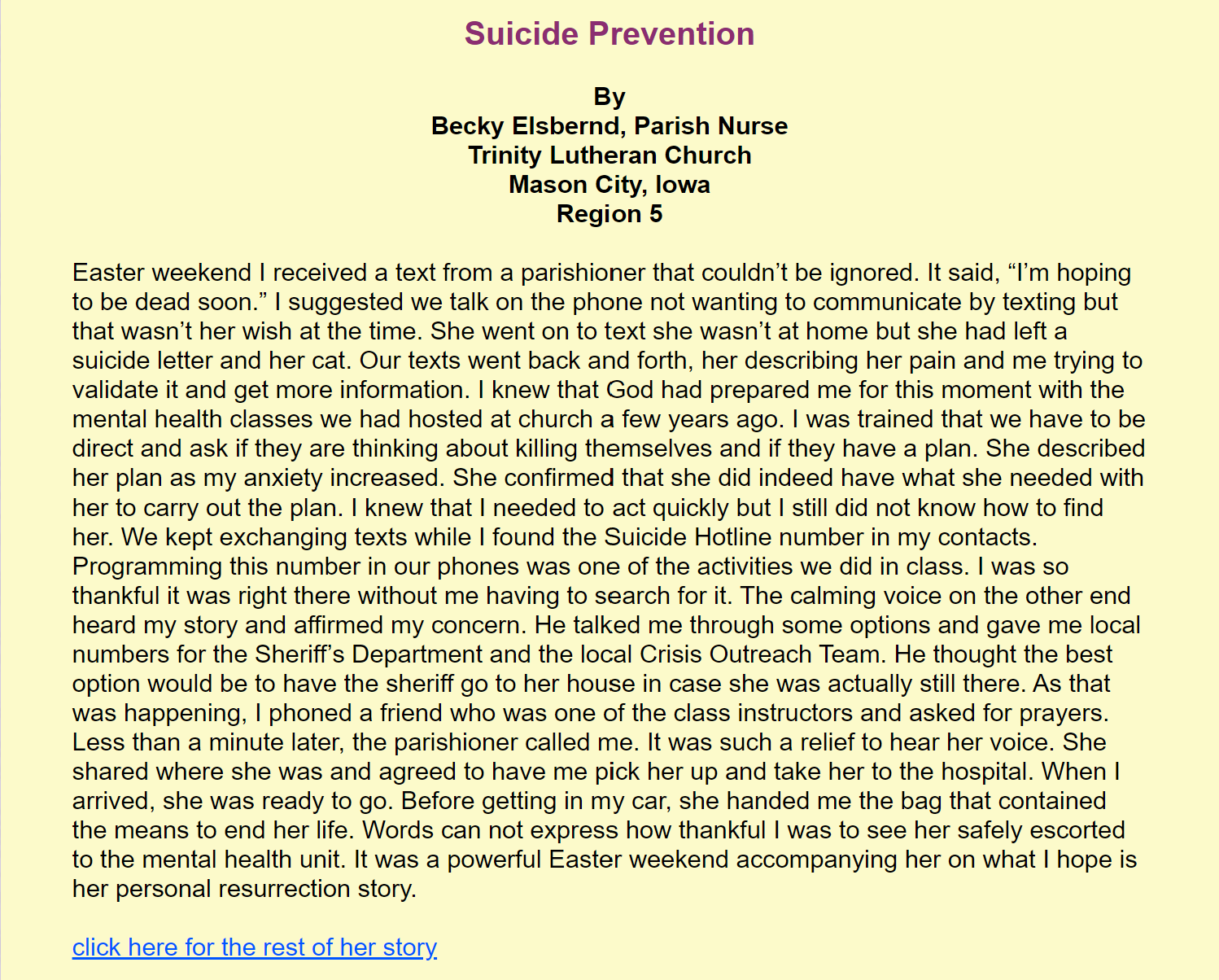 (Becky Elsbernd, Parish Nurse article)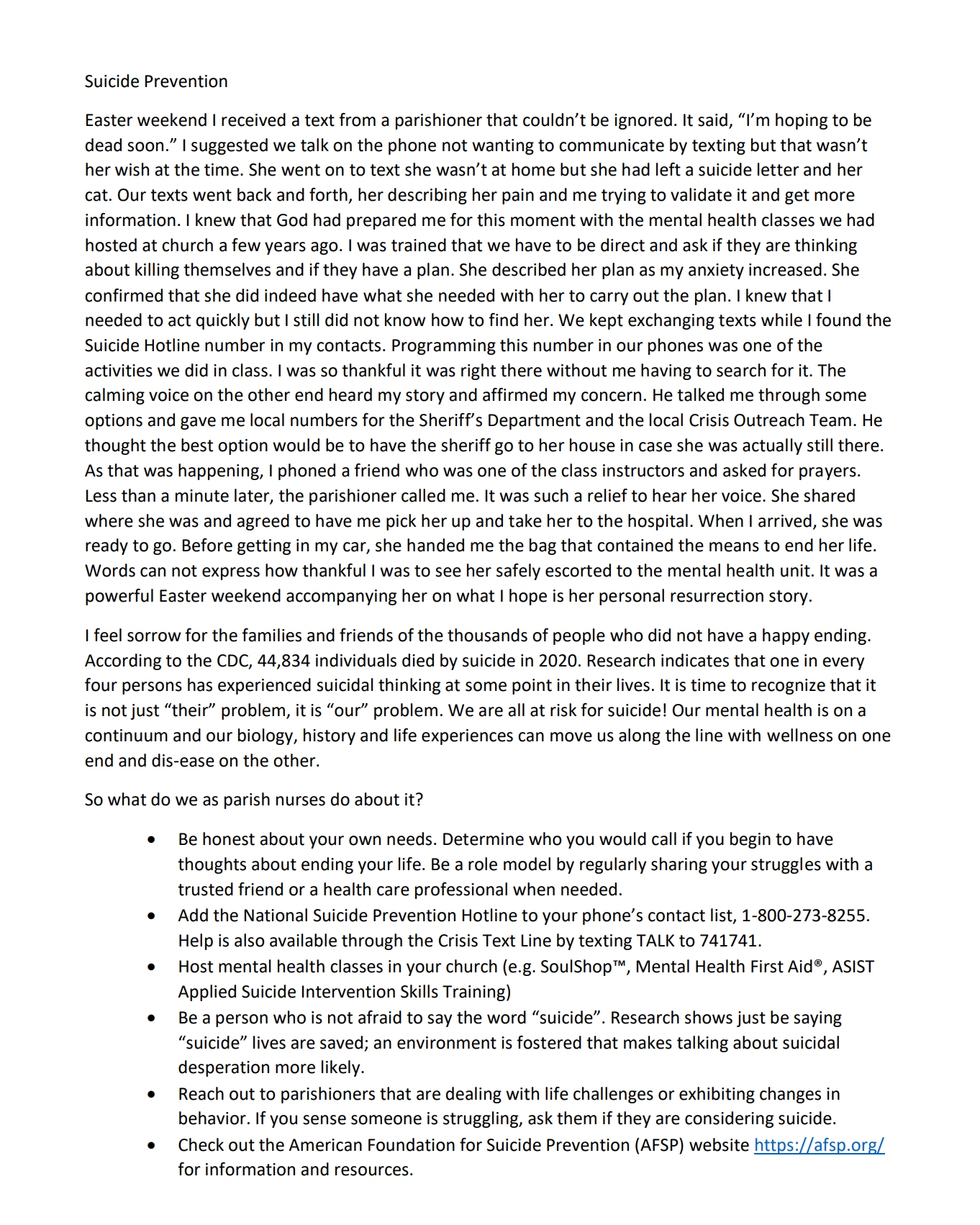 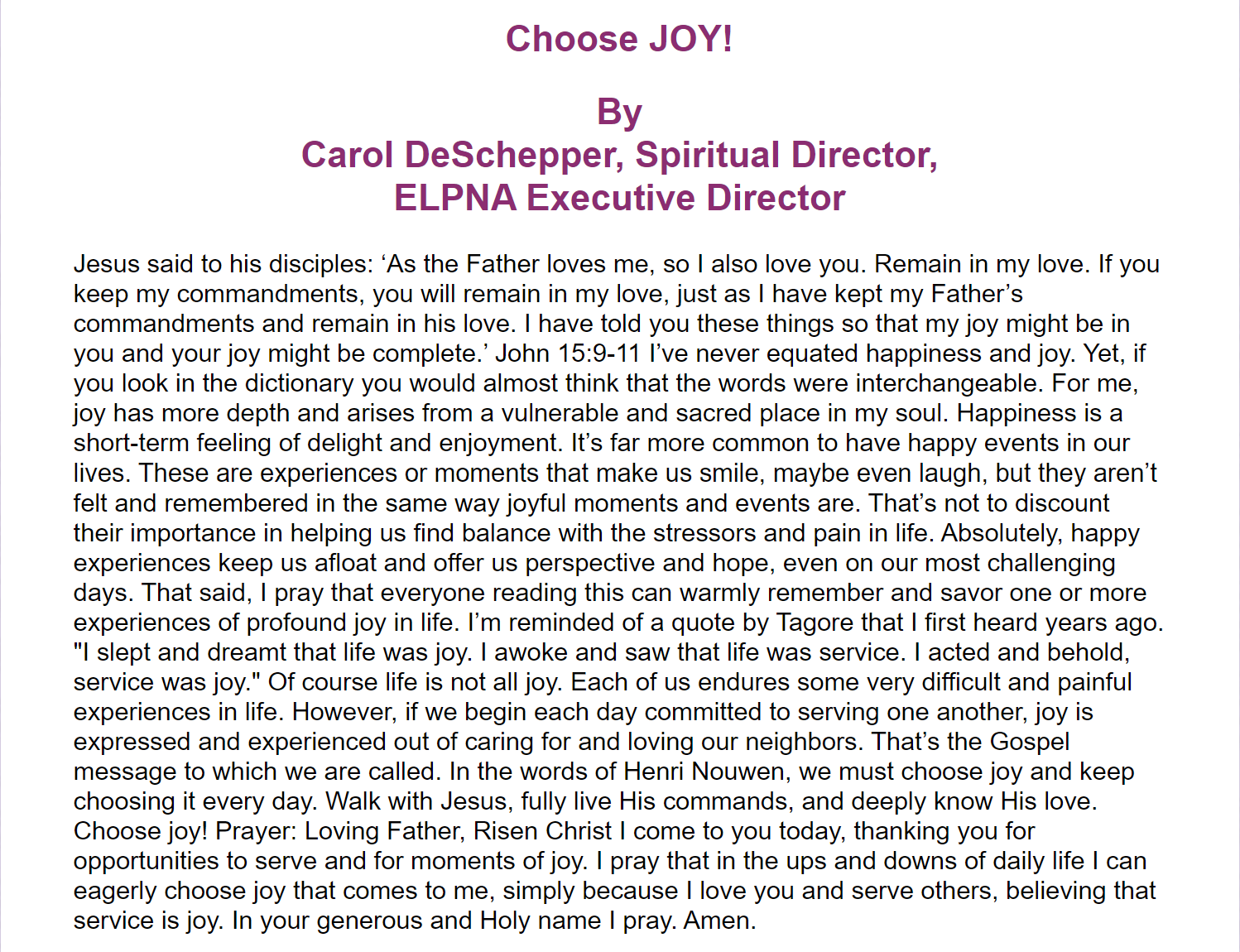 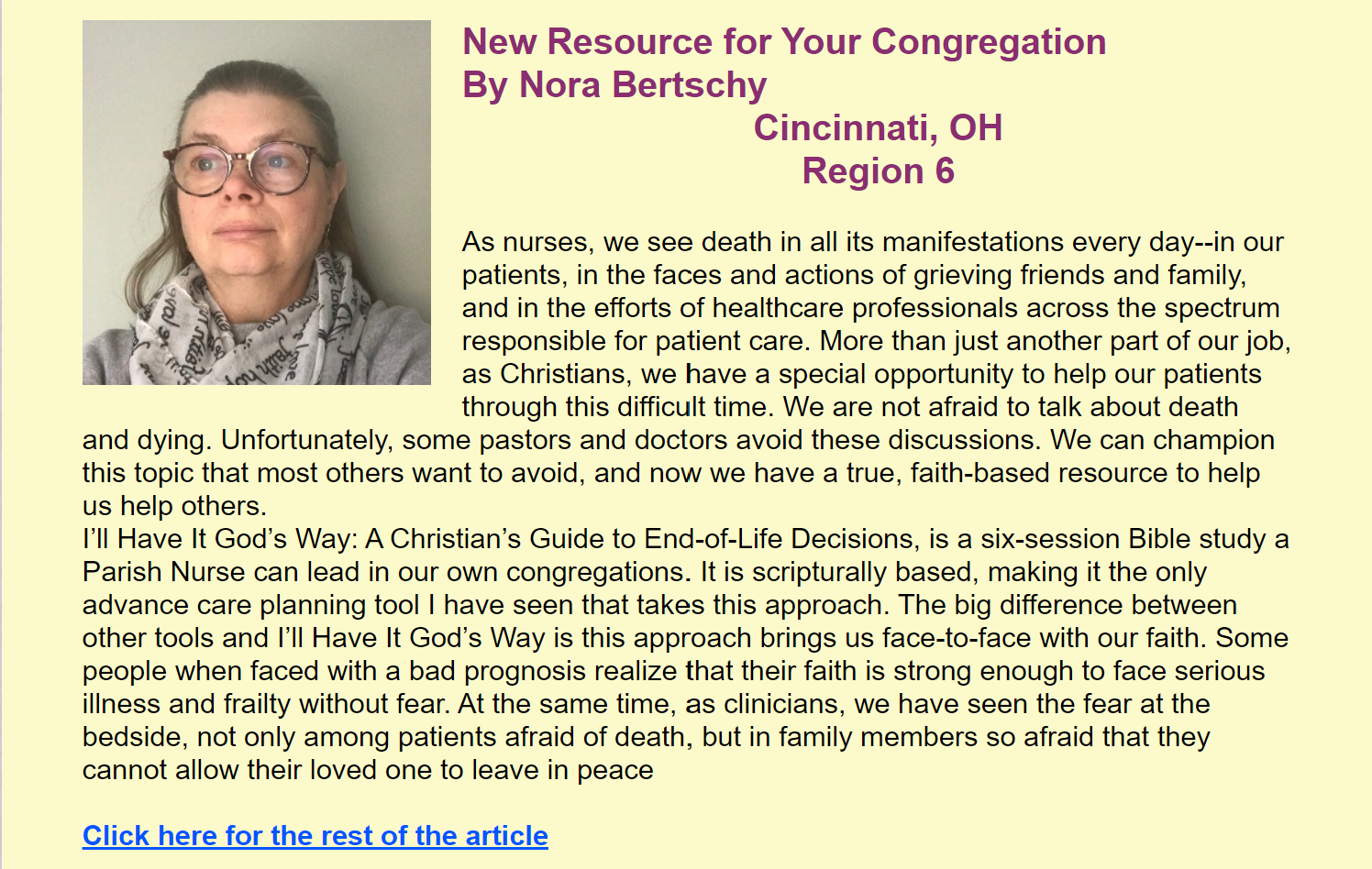 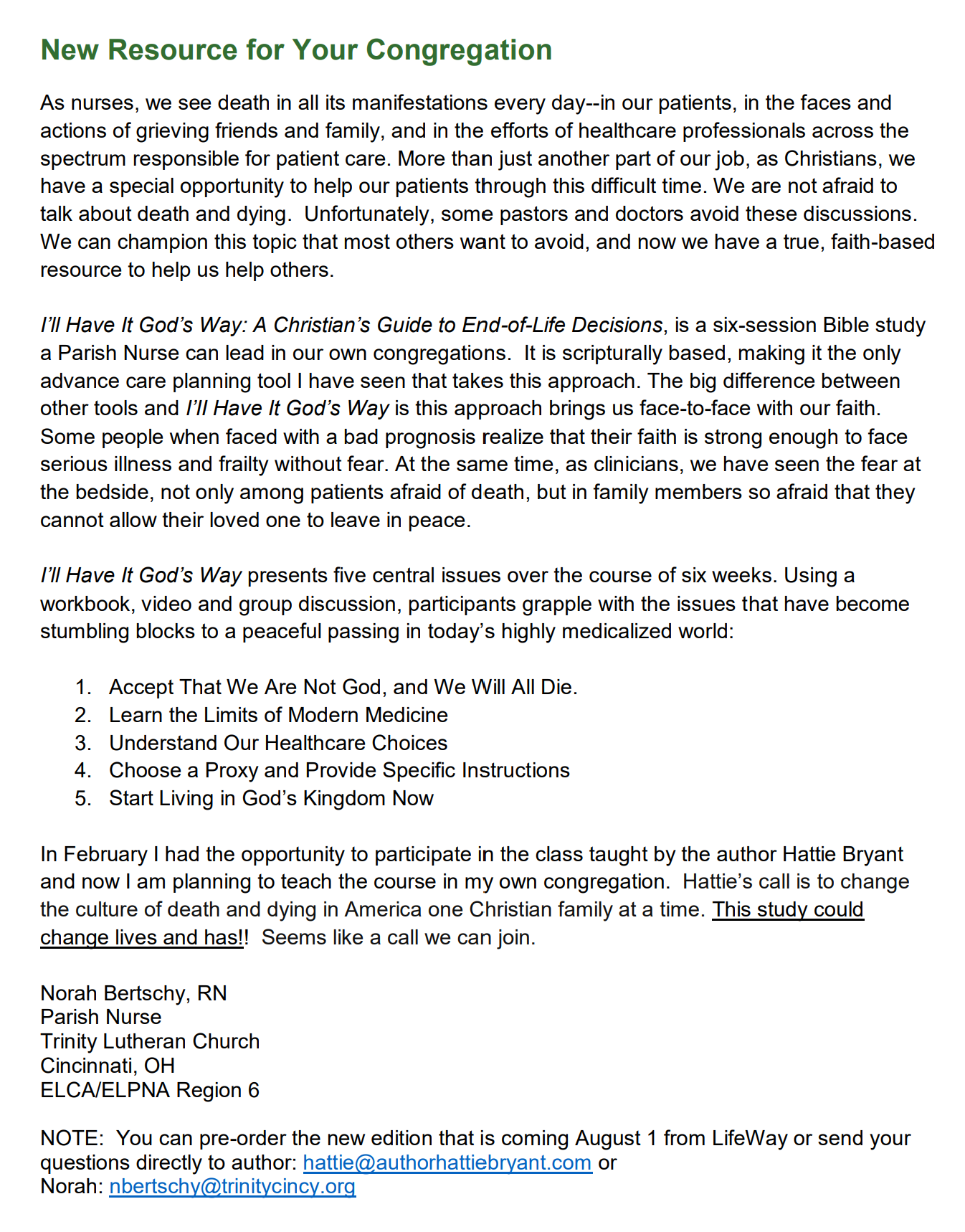 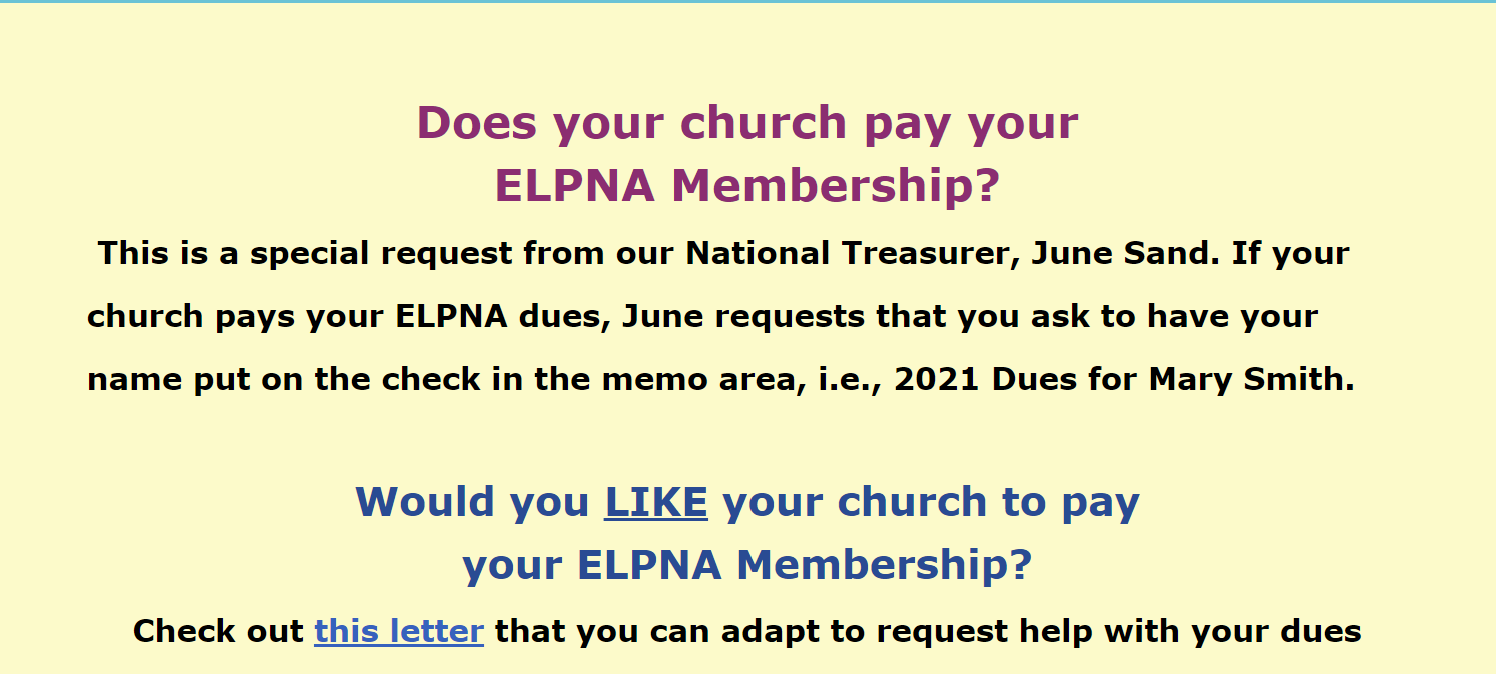 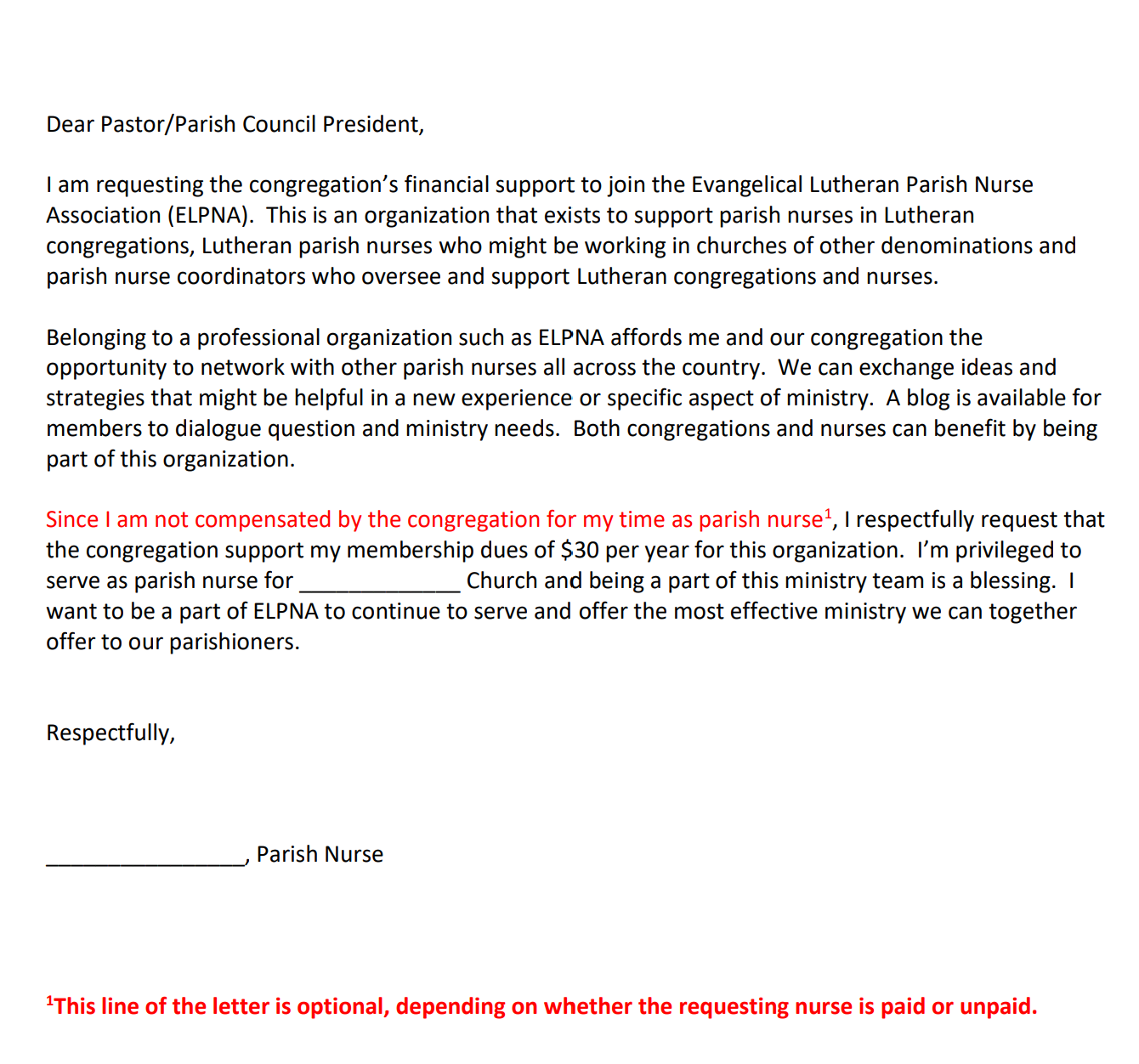 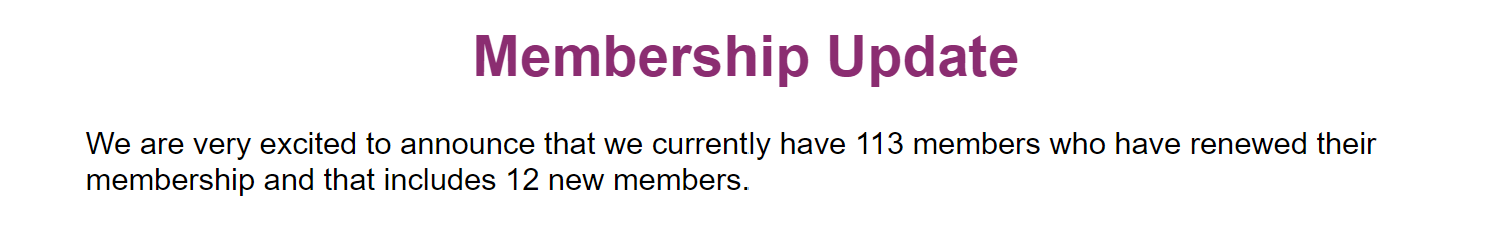 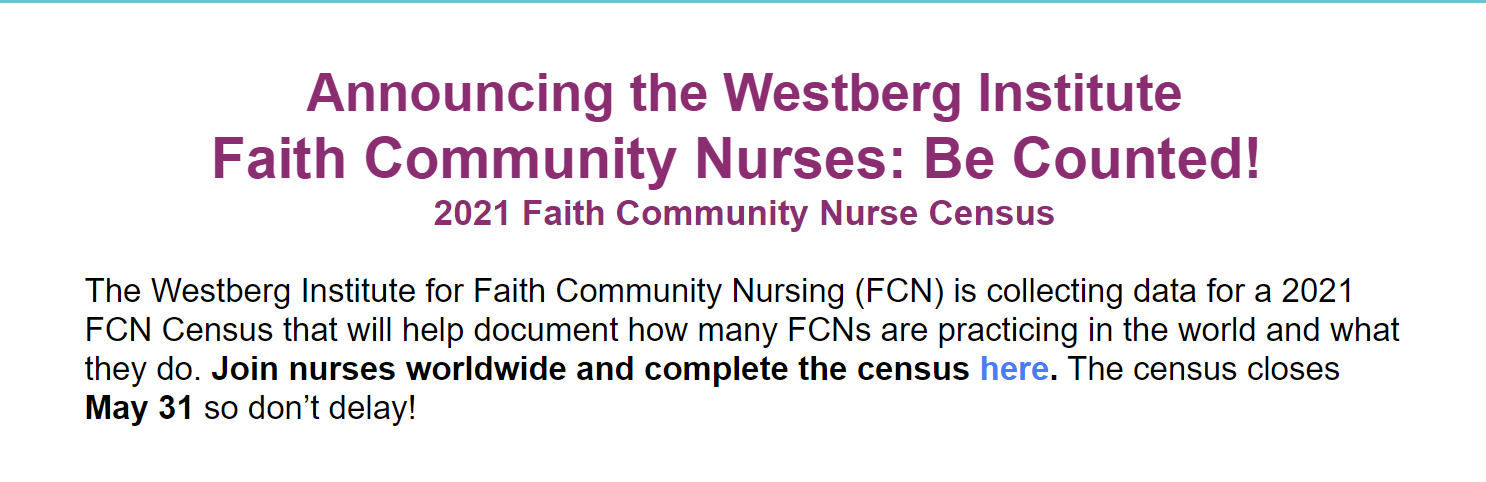 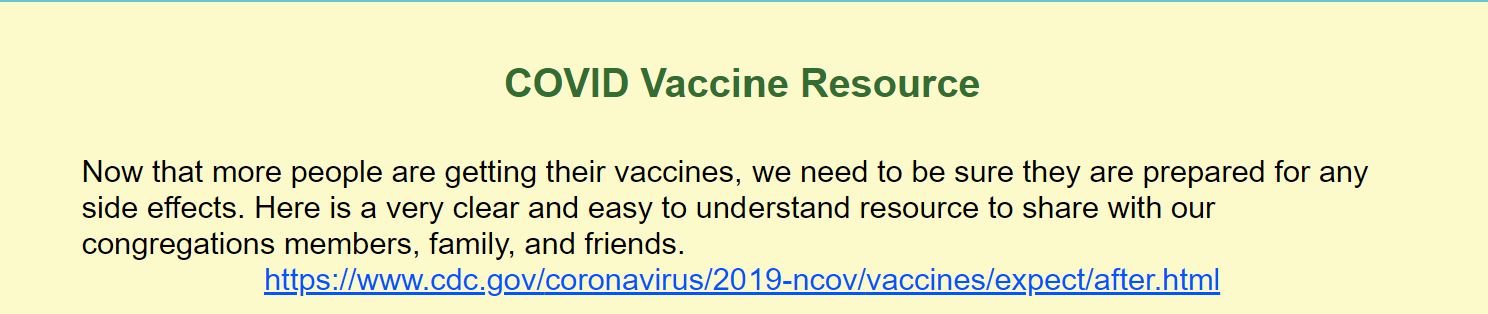 Possible Side Effects After Getting a COVID-19 Vaccine | CDC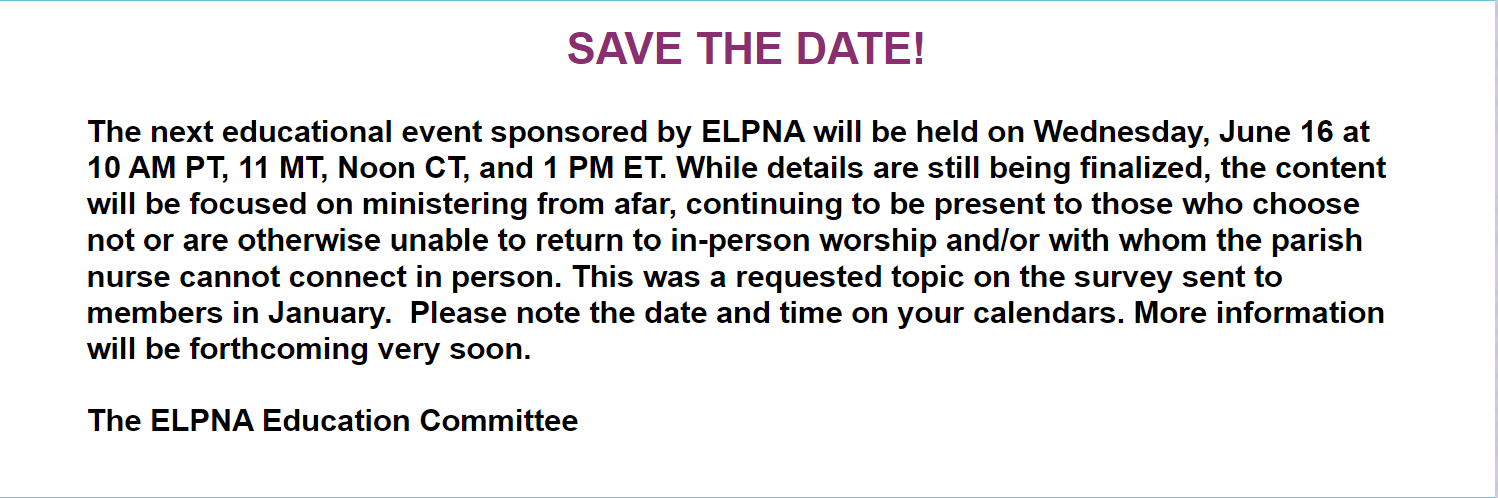 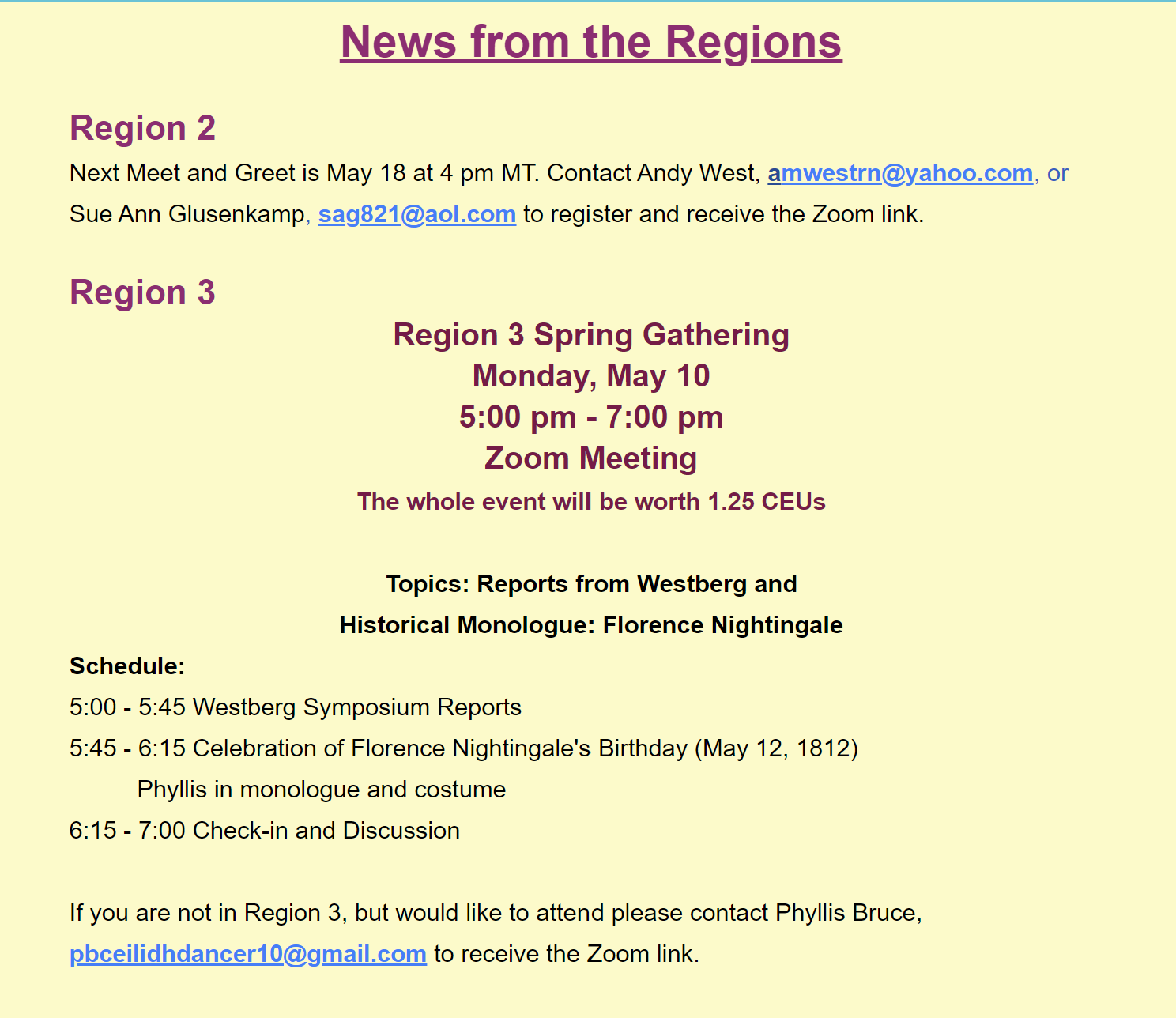 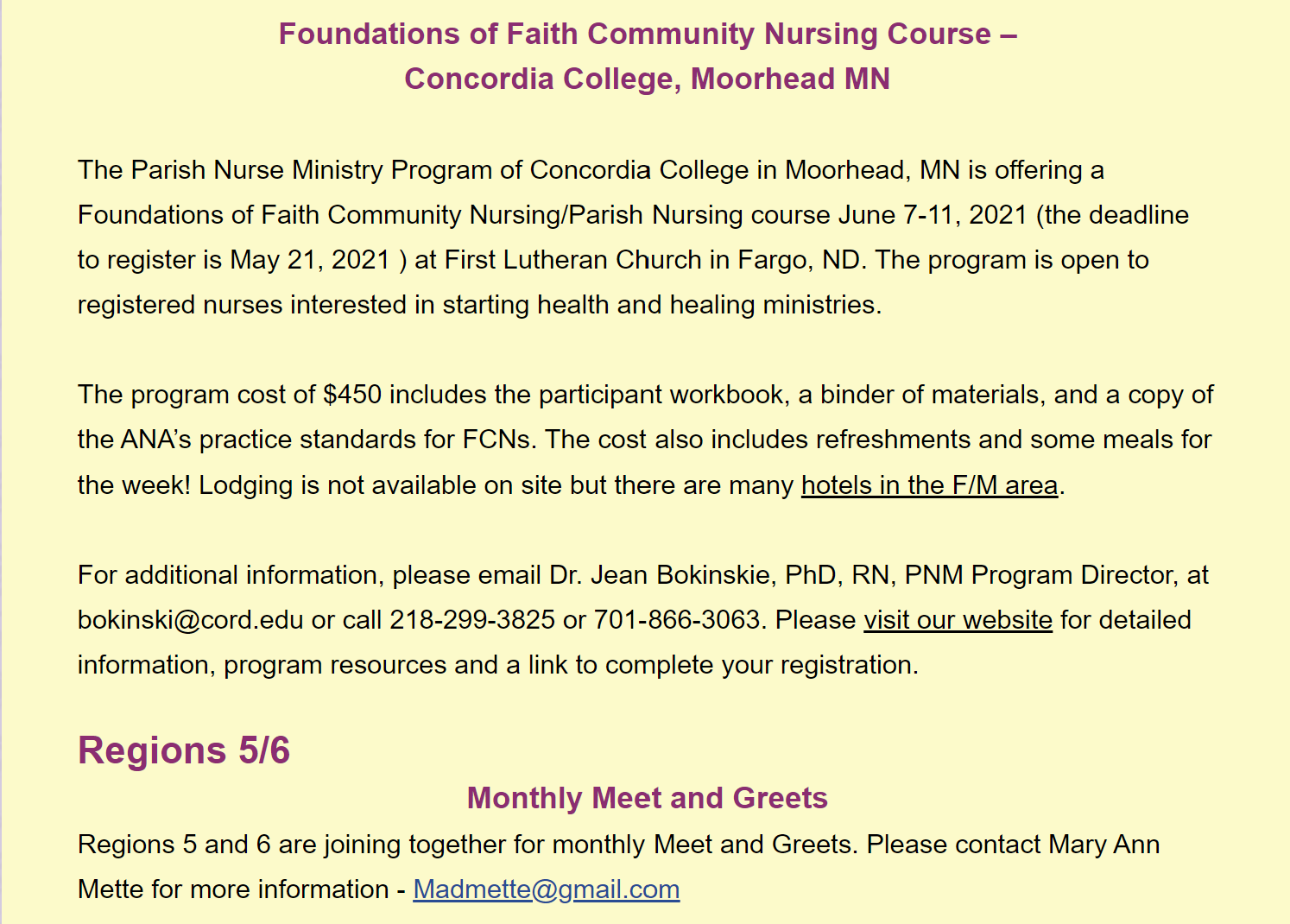 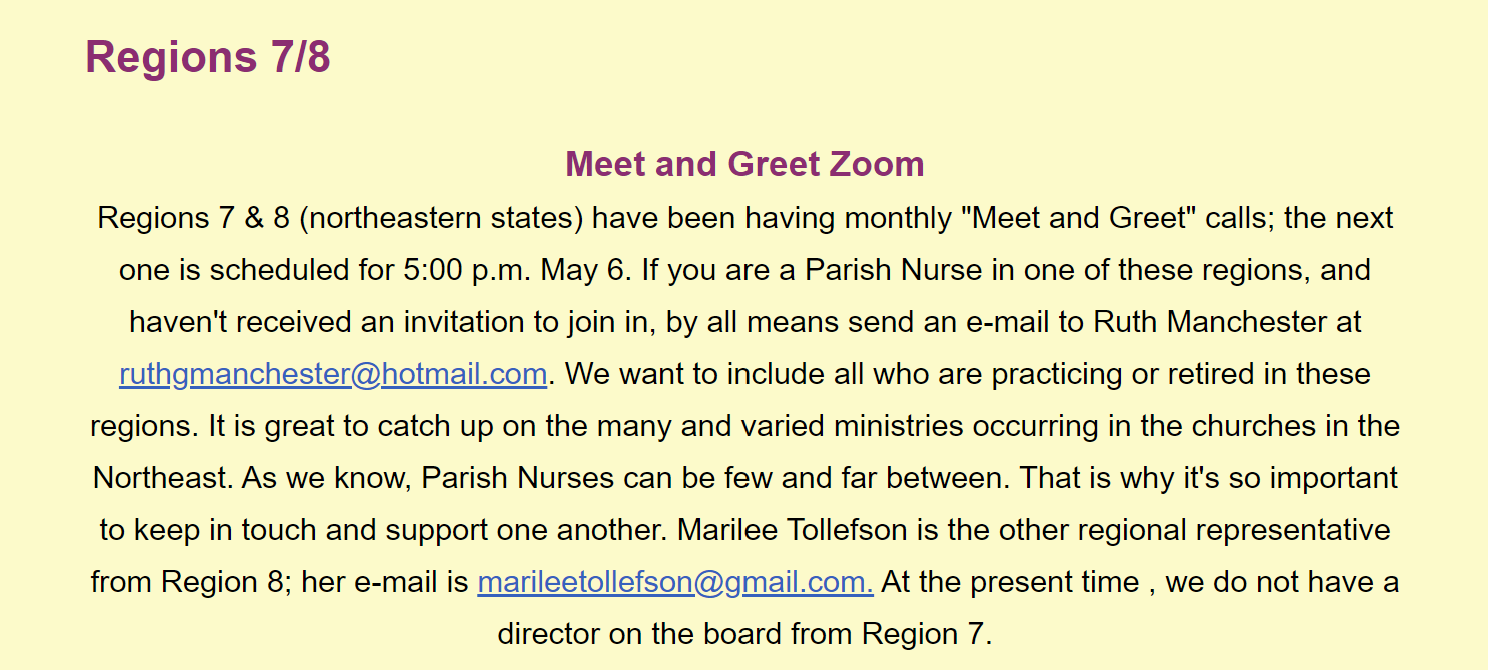 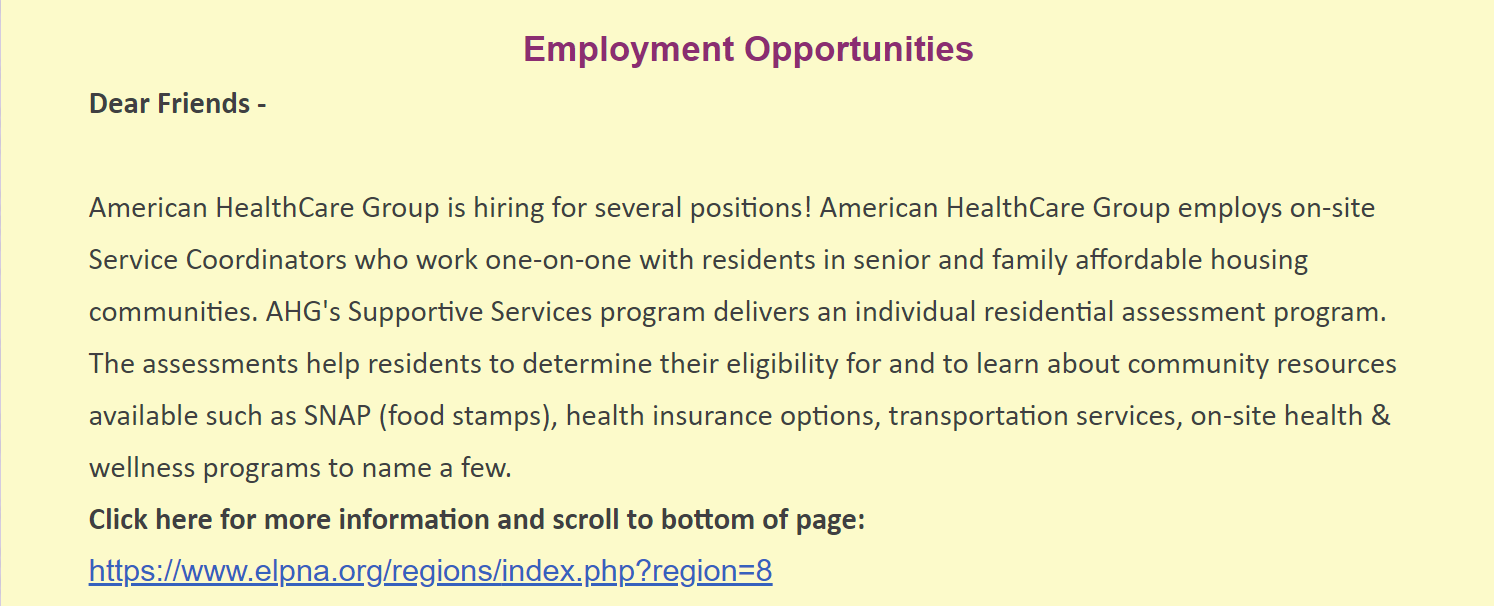 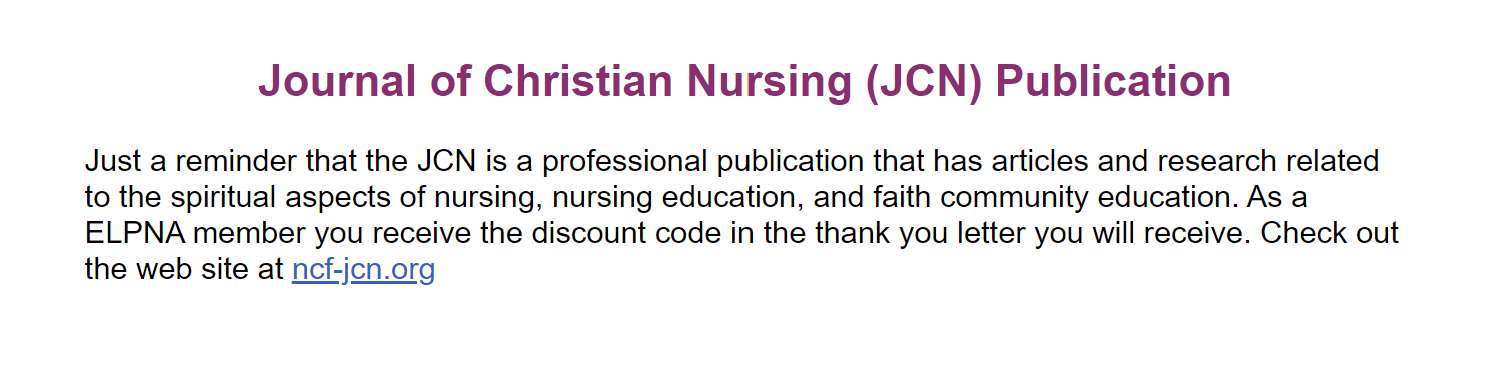 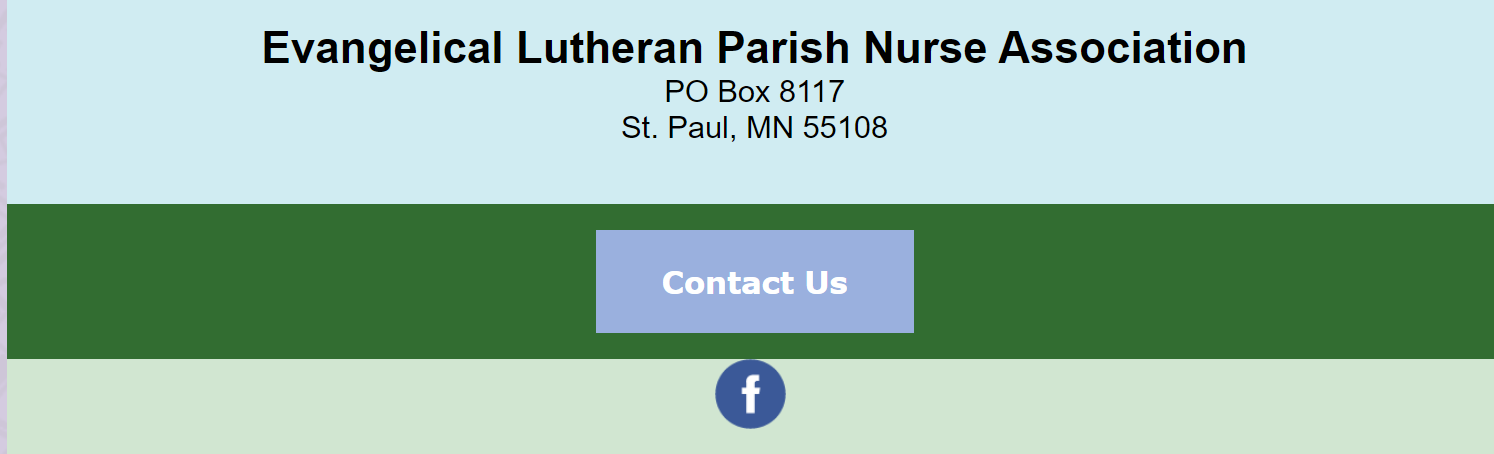 